Seleccione tipo de espacio al cual asistió: Atención al Ciudadano	Foro inicial     		Foro 50% 			Rendición de cuentas 	Ferias de servicio		Marque con una X la respuesta:Departamento:Fecha:Dd/mm/aaaaMunicipio:Fecha:Dd/mm/aaaaNombre del proyecto:PREGUNTABUENA 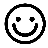 REGULAR 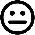 MALA 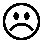 1. La información que recibió por parte del Fondo Adaptación, ¿fue?2. La imagen que tiene del Fondo Adaptación, ¿es?3. La participación de los diferentes actores involucrados en el proyecto: (Fondo Adaptación, Gobierno Local, contratista de obra, interventoría y comunidad) ¿es?PREGUNTASINO4. ¿El espacio de participación realizado cumplió con sus expectativas?**La pregunta no aplica para atención al ciudadano 5. ¿Conoce usted todos los canales que dispone el Fondo Adaptación para radicar peticiones, quejas o reclamos?PREGUNTA¿Qué sugiere para qué el Fondo Adaptación mejore?